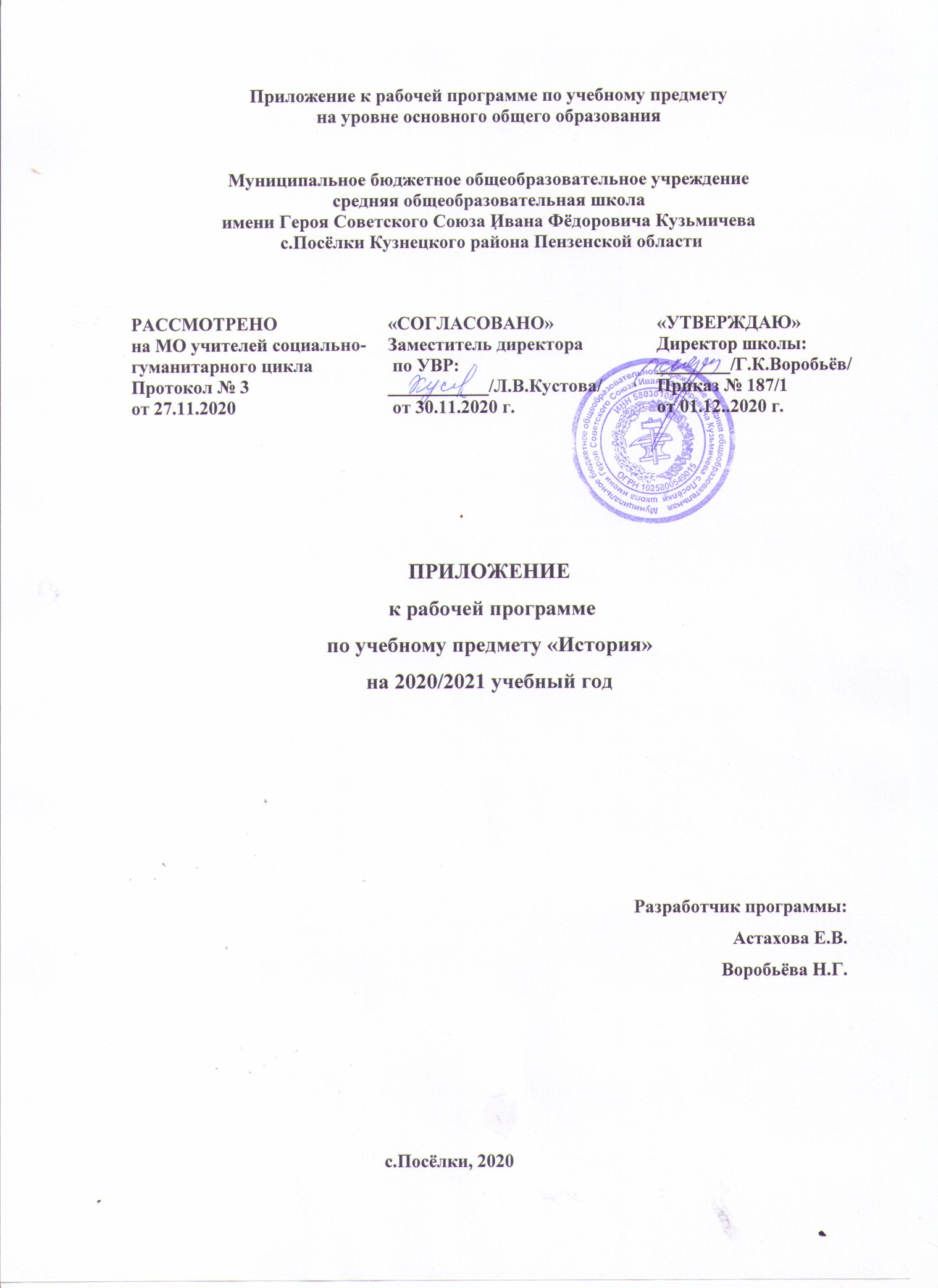 1. ПЛАНИРУЕМЫЕ РЕЗУЛЬТАТЫ ОСВОЕНИЯ УЧЕБНОГО ПРЕДМЕТА2. СОДЕРЖАНИЕ УЧЕБНОГО ПРЕДМЕТА 3. ТЕМАТИЧЕСКОЕ ПЛАНИРОВАНИЕ С УКАЗАНИЕМ КОЛИЧЕСТВА ЧАСОВ, ОТВОДИМЫХ НА ОСВОЕНИЕ КАЖДОЙ ТЕМЫПланируемые результаты освоения учебного курса, предметаИзменения, внесённые в программуЛичностные Личностными результатами изучения отечественной истории должны быть• первичная социальная и культурная идентичность на основе усвоения системы исторических понятий и представлений о прошлом, • изложение своей точки зрения, её аргументация (в соответствии с возрастными возможностями);• следование этическим нормам и правилам ведения диалога;• формулирование ценностных суждений и/или своей позиции по изучаемой проблеме;МетапредметныеВ ряду метапредметных результатов изучения истории можно отметить следующие умения:• осуществлять постановку учебной задачи• планировать пути достижения образовательных целей, выбирать наиболее эффективные способы решения учебных и познавательных задач, оценивать правильность выполнения действий;• соотносить свои действия с планируемыми результатами, осуществлять контроль своей деятельности в процессе достижения результата, оценивать правильность решения учебной задачи;• работать с дополнительной информацией, анализировать графическую, художественную, текстовую, аудиовизуальную информацию, обобщать факты, составлять план, тезисы, формулировать и обосновывать выводы и т. д.;• критически оценивать достоверность информации, собирать и фиксировать информацию, выделяя главную и второстепенную;ПредметныеУчащимся необходимо сформировать способность применять понятийный аппарат исторического знания и приемы исторического анализа для раскрытия сущности и значения событий и явлений прошлого и современности;• способность применять исторические знания для осмысления общественных событий и явлений прошлого и современности;• умение искать, анализировать, систематизировать и оценивать историческую информацию различных исторических и современных источников, раскрывая ее социальную принадлежность и познавательную ценность; способность определять и аргументировать свое отношение к ней;• умение работать с письменными, изобразительными и вещественными историческими источниками, понимать и интерпретировать содержащуюся в них информацию;КлассРазделТемаИзменения7Россия в 16 векеВнешняя политика во второй половине 16в.Внешняя политика во второй половине 16в. Обьединение Руси.Российское общество в 16 в: служилые» и « тяглые»Российское общество в 16 в:» служилые» и « тяглые». Человек в Российском государстве второй половины 15в.Опричнина.Опричнина. Правление князя ВладимираРоссия в конце 16 в.Россия в конце 16 в. Распад Золотой Орды и его последствияЦерковь и государство в 16 в.Церковь и государство в 16 в. История и культура родного краяКультура и повседневная жизнь народов РоссииКультура и повседневная жизнь народов России в 13-16 вв.Повторительно-обобщающий урок по теме: Россия в 16 в»Повторительно-обобщающий урок по теме: Россия в13- 16 в»Смутное время. Россия при первых РомановыхВнешнеполитические связи России с Европой и Азией в к.16-начале 17в.Внешнеполитические связи России с Европой и Азией в к.16-начале 17в. Русские земли на политической карте Европы и мираСмута в Российском государствеСмута в Российском государстве. Куликовская битваОкончание Смутного времениОкончание Смутного времени.Батыево нашествие на Русь8Россия в эпоху преобразований Петра1Социальные и национальные движения. Оппозиция реформамСоциальные и национальные движения. Оппозиция реформамНародные восстания в 17 векеПеремены в культуре России в годы петровских реформПеремены в культуре России в годы петровских реформ. Народы России в 17 векеПовседневные жизнь и быт при Петре1Повседневные жизнь и быт при Петре1. Смута в Российском государствеЗначение петровских преобразований в истории страныЗначение петровских преобразований в истории страны. Экономическое развитие России в 16 векеПовторительно-обобщающий урок по теме» Россия в эпоху преобразований Петра1»Повторительно-обобщающий урок по теме»  Россия в эпоху преобразований Петра « Служилые» и  «тяглые»Эпоха дворцовых переворотов1725-1762Эпоха дворцовых переворотов1725-1762.Изменения в социальной структуре российского общества Внутренняя политика и экономика России 1725-1762Внутренняя политика и экономика России 1725-1762.Внешняя политика России во второй половине 16 векаВнешняя политика России1725-1762Внешняя политика России1725-1762.Окончание смутного времениНациональная и религиозная политика 1725-1762Национальная и религиозная политика 1725-1762.Русские путешественники и первопроходцы17 в.Повторительно –обобщающий урок по теме: Россия при наследниках Петра»Повторительно –обобщающий урок по теме: Россия при наследниках Петра». «Россия при первых Романовых».9Россия в первой четверти 19 векаСоциально-экономическое развитие страны в первой четверти 19 векаСоциально-экономическое развитие страны в первой четверти 19 века. Значение петровских преобразований в истории страныОбщественное движение при Александре 1.Выступление декабристовСоциально-экономическое развитие страны в первой четверти 19 века Перемены в культуре России в годы петровских реформРоссия во второй четверти 19 векаРеформаторские и консервативные тенденции во внутренней политике Николая1Реформаторские и консервативные тенденции во внутренней политике Николая1. Социальные и национальные движения. Оппозиция реформамСоциально-экономическое развитие страны во вт.четверти 19 векаРеформаторские и консервативные тенденции во внутренней политике Николая1Общественное движение при Николае 1Общественное движение при Николае 1 Значение петровских преобразований в истории страныНациональная и религиозная политика при Николае 1Национальная и религиозная политика при Николае 1 Повседневные жизнь и быт при Петре1Внешняя политика Николая1Внешняя политика Николая1. Внешняя политика России1725-1762Крымская война.Крымская война. Начало освоения Новороссии и КрымаКультурное пространство.Культурное пространство Значение петровских преобразований в истории страныКлассРазделТема урокаИзменения7Россия в 16 век-9часовВнешняя политика во второй половине 16в.Внешняя политика во второй половине 16в. Обьединение Руси.Российское общество в 16 в: служилые» и « тяглые»Российское общество в 16 в:» служилые» и « тяглые». Человек в Российском государстве второй половины 15в.Опричнина.Опричнина. Правление князя ВладимираРоссия в конце 16 в.Россия в конце 16 в. Распад Золотой Орды и его последствияЦерковь и государство в 16 в.Церковь и государство в 16 в. История и культура родного краяКультура и повседневная жизнь народов РоссииКультура и повседневная жизнь народов России в 13-16 вв.Повторительно-обобщающий урок по теме: Россия в 16 в»Повторительно-обобщающий урок по теме: Россия в13- 16 в»Смутное время. Россия при первых РомановыхВнешнеполитические связи России с Европой и Азией в к.16-начале 17в.Внешнеполитические связи России с Европой и Азией в к.16-начале 17в. Русские земли на политической карте Европы и мираСмута в Российском государствеСмута в Российском государстве. Куликовская битваОкончание Смутного времениОкончание Смутного времени.Батыево нашествие на Русь8Россия в эпоху преобразований Петра-10часовСоциальные и национальные движения. Оппозиция реформамСоциальные и национальные движения. Оппозиция реформамНародные восстания в 17 векеПеремены в культуре России в годы петровских реформПеремены в культуре России в годы петровских реформ. Народы России в 17 векеПовседневные жизнь и быт при Петре1Повседневные жизнь и быт при Петре1. Смута в Российском государствеЗначение петровских преобразований в истории страныЗначение петровских преобразований в истории страны. Экономическое развитие России в 16 векеПовторительно-обобщающий урок по теме» Россия в эпоху преобразований Петра1»Повторительно-обобщающий урок по теме»  Россия в эпоху преобразований Петра « Служилые» и  «тяглые»Эпоха дворцовых переворотов1725-1762Эпоха дворцовых переворотов1725-1762.Изменения в социальной структуре российского общества Внутренняя политика и экономика России 1725-1762Внутренняя политика и экономика России 1725-1762.Внешняя политика России во второй половине 16 векаВнешняя политика России1725-1762Внешняя политика России1725-1762.Окончание смутного времениНациональная и религиозная политика 1725-1762Национальная и религиозная политика 1725-1762.Русские путешественники и первопроходцы17 в.Повторительно –обобщающий урок по теме: Россия при наследниках Петра»Повторительно –обобщающий урок по теме: Россия при наследниках Петра». «Россия при первых Романовых».9Россия в первой четверти 19 века-2 часаСоциально-экономическое развитие страны в первой четверти 19 векаСоциально-экономическое развитие страны в первой четверти 19 века. Значение петровских преобразований в истории страныОбщественное движение при Александре 1.Выступление декабристовСоциально-экономическое развитие страны в первой четверти 19 века Перемены в культуре России в годы петровских реформРоссия во второй четверти 19 века-7часовРеформаторские и консервативные тенденции во внутренней политике Николая1Реформаторские и консервативные тенденции во внутренней политике Николая1. Социальные и национальные движения. Оппозиция реформамСоциально-экономическое развитие страны во вт.четверти 19 векаРеформаторские и консервативные тенденции во внутренней политике Николая1Общественное движение при Николае 1Общественное движение при Николае 1 Значение петровских преобразований в истории страныНациональная и религиозная политика при Николае 1Национальная и религиозная политика при Николае 1 Повседневные жизнь и быт при Петре1Внешняя политика Николая1Внешняя политика Николая1. Внешняя политика России1725-1762Крымская война.Крымская война. Начало освоения Новороссии и КрымаКультурное пространство.Культурное пространство Значение петровских преобразований в истории страны